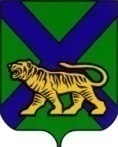 ТЕРРИТОРИАЛЬНАЯ ИЗБИРАТЕЛЬНАЯ КОМИССИЯ
ОЛЬГИНСКОГО РАЙОНАРЕШЕНИЕВ соответствии  со статьей 74 Избирательного кодекса Приморского края,  территориальная избирательная комиссия Ольгинского районаРЕШИЛА:1. Определить членов территориальной избирательной комиссии Ольгинского района с правом решающего голоса Гришакова Н.Ф., Гутого С.П., Крипан И.В. для осуществления контроля за изготовлением и доставкой избирательных бюллетеней для голосования на выборах главы Ольгинского городского поселения, глав Весёлояровского, Моряк-Рыболовского сельских поселений, дополнительных выборов депутатов муниципального комитета Ольгинского городского поселения, назначенных на 8 сентября 2019 года.2. Направить настоящее решение в участковые избирательные комиссии Ольгинского муниципального района.12.08.2019пгт Ольга                          № 873/106Об определении членов территориальной избирательной комиссии Ольгинского района с правом решающего голоса для осуществления контроля за изготовлением  избирательных бюллетеней для голосования на выборах в органы местного самоуправления поселений Ольгинского муниципального района, назначенных на 8 сентября 2019 годаПредседатель комиссииН.Ф.ГришаковСекретарь комиссииИ.В.Крипан